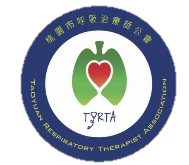                     桃園市呼吸治療師公會 會員申請書        ※ 虛線部分由公會填寫。申請人簽名：                             申請序號申請日期申請日期申請日期年     月      日年     月      日年     月      日正面半身照片黏貼處（請註明姓名）（入會及移入者繳交）申請類別 □入會： □個人會員  □贊助會員    □復會□退會： □歇業  □停業□換照  □變更 □其他 □入會： □個人會員  □贊助會員    □復會□退會： □歇業  □停業□換照  □變更 □其他 □入會： □個人會員  □贊助會員    □復會□退會： □歇業  □停業□換照  □變更 □其他 □入會： □個人會員  □贊助會員    □復會□退會： □歇業  □停業□換照  □變更 □其他 □入會： □個人會員  □贊助會員    □復會□退會： □歇業  □停業□換照  □變更 □其他 □入會： □個人會員  □贊助會員    □復會□退會： □歇業  □停業□換照  □變更 □其他 □入會： □個人會員  □贊助會員    □復會□退會： □歇業  □停業□換照  □變更 □其他 □入會： □個人會員  □贊助會員    □復會□退會： □歇業  □停業□換照  □變更 □其他正面半身照片黏貼處（請註明姓名）（入會及移入者繳交）姓名性別性別性別 □男 □女 □男 □女正面半身照片黏貼處（請註明姓名）（入會及移入者繳交）出生年月日身分證字號正面半身照片黏貼處（請註明姓名）（入會及移入者繳交）呼吸治療師證號呼吸字第                號呼吸字第                號呼吸字第                號呼吸字第                號呼吸字第                號呼吸字第                號呼吸字第                號呼吸字第                號正面半身照片黏貼處（請註明姓名）（入會及移入者繳交）戶籍地址通訊地址電子信箱聯絡電話行動電話行動電話行動電話最高學歷(科系)畢業年限       年     月畢業年限       年     月服務醫院單位名稱職稱職稱職稱到職日期年       月       日年       月       日年       月       日年       月       日異動日期異動日期異動日期年         月         日年         月         日文件簽收呼吸治療師證書在職證明在職證明離職證明離職證明離職證明離職證明身分證其他文件簽收費用簽收入會費常年會費常年會費手續費手續費手續費手續費繳費收據證明其他費用簽收審核複審複審複審複審複審複審初審承辦人結果與說明□通過；□不通過		□通過；□不通過		□通過；□不通過		□通過；□不通過		□通過；□不通過		□通過；□不通過		□通過；□不通過		會    員    證號        碼號	碼